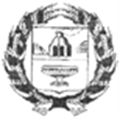 СОВЕТ ДЕПУТАТОВ НОВОМОНОШКИНСКОГО СЕЛЬСОВЕТАЗАРИНСКОГО РАЙОНА АЛТАЙСКОГО КРАЯРЕШЕНИЕ27.09.2022                                                                                                                   № 9с. НовомоношкиноВ соответствии со статьей 26 Устава муниципального образования Новомоношкинский сельсовет Заринского района Алтайского края, статьей 10 Регламента Совета депутатов Новомоношкинского сельсовета Совет депутатов Новомоношкинского сельсовета  РЕШИЛ:1. Утвердить заместителем председателя Совета депутатов Новомоношкинского сельсовета по результатам тайного голосования Усольцеву Елену Михайловну- депутата, избранного по избирательному округу № 8.2. Настоящее решение вступает в силу с момента его принятия.3. Обнародовать настоящее решение на стендах объявлений.Глава сельсовета	                                                                              Л.П. КожевниковаОб избрании заместителя председателя Совета депутатов Новомоношкинского сельсовета